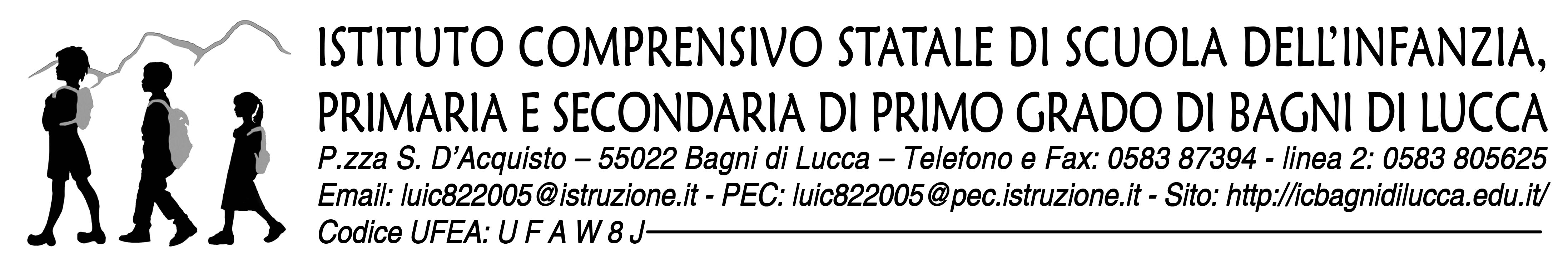 __l__ sottoscritto/a ____________________________________________________, responsabiledell’obbligo scolastico del figlio ________________________________________________________della classe_______  della scuola secondaria di 1°grado/primaria/infanzia di____________________DICHIARAdi concedere l’autorizzazione affinché il figlio possa uscire durante l’orario scolastico per escursioni brevi (anche con uso di scuolabus) per l’anno scolastico ……..…/……… con rientro in orario scolastico e senza oneri per la famiglia.Data_______________________ 							Firma ________________________________l__ sottoscritto/a ____________________________________________________, responsabiledell’obbligo scolastico del figlio ________________________________________________________della classe_______  della scuola secondaria di 1°grado/primaria/infanzia di_____________________DICHIARAdi concedere l’autorizzazione affinché il figlio possa uscire durante l’orario scolastico per escursioni brevi (anche con uso di scuolabus) per l’anno scolastico ……..…/……… con rientro in orario scolastico e senza oneri per la famiglia.Data_______________________ 							Firma ______________________________